Ανάπτυξη υποστηρικτών δομών για την ένταξη και συμπερίληψη στην εκπαίδευση των μαθητών με αναπηρία ή και ειδικές εκπαιδευτικές ανάγκες (Σχολικό Έτος 2017-2018)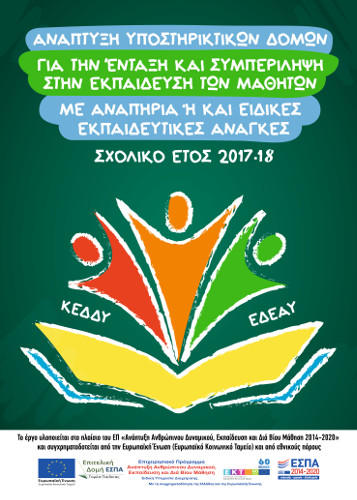 Η Πράξη αφορά στον εκσυγχρονισμό και την ενίσχυση της εκπαίδευσης των μαθητών με αναπηρία ή/και ειδικές εκπαιδευτικές ανάγκες μέσω της αναδιάρθρωσης του ρόλου των Σχολικών Μονάδων Ειδικής Αγωγής και Εκπαίδευσης (ΣΜΕΑΕ) και της μετατροπής τους σε Κέντρα Υποστήριξης Ειδικής Αγωγής και Εκπαίδευσης (ΕΑΕ), της σύστασης Σχολικών Δικτύων Εκπαίδευσης και Υποστήριξης (ΣΔΕΥ) και της λειτουργίας των Επιτροπών Διαγνωστικής Εκπαιδευτικής Αξιολόγησης και Υποστήριξης (ΕΔΕΑΥ) για τη διαγνωστική εκπαιδευτική αξιολόγηση και υποστήριξη των εκπαιδευτικών αναγκών των μαθητών καθώς και την παραπομπή τους στα Κέντρα Διαφοροδιάγνωσης, Διάγνωσης και Υποστήριξης (ΚΕΔΔΥ) για γνωμάτευση όταν, παρά την υποστήριξη στο σχολείο τους, συνεχίζουν να έχουν δυσκολίες μάθησης ή συμπεριφοράς ή ένταξης στο σχολικό περιβάλλον.Στο πλαίσιο της Πράξης απασχολείται το αναγκαίο Ειδικό Εκπαιδευτικό Προσωπικό (αναπληρωτές ΕΕΠ) για τη στελέχωση των Κέντρων Υποστήριξης ΕΑΕ των ΣΔΕΥ ώστε να αποτελέσουν μέλη των Επιτροπών Διαγνωστικής Εκπαιδευτικής Αξιολόγησης και Υποστήριξης (ΕΔΕΑΥ).Επίσης, τα Κέντρα Διαφοροδιάγνωσης, Διάγνωσης και Υποστήριξης (ΚΕΔΔΥ) στελεχώνονται με Ειδικό Εκπαιδευτικό Προσωπικό (αναπληρωτές ΕΕΠ) και αναπληρωτές εκπαιδευτικούς.